Weddell Sea Ice ShelvesComplete the table with the matching ice -shelf using the latitude and longitude information. The ice shelves are named here:Ronne Ice Shelf  Filchner Ice Shelf  Riiser-Larsen Ice Shelf  Larsen C Ice Shelf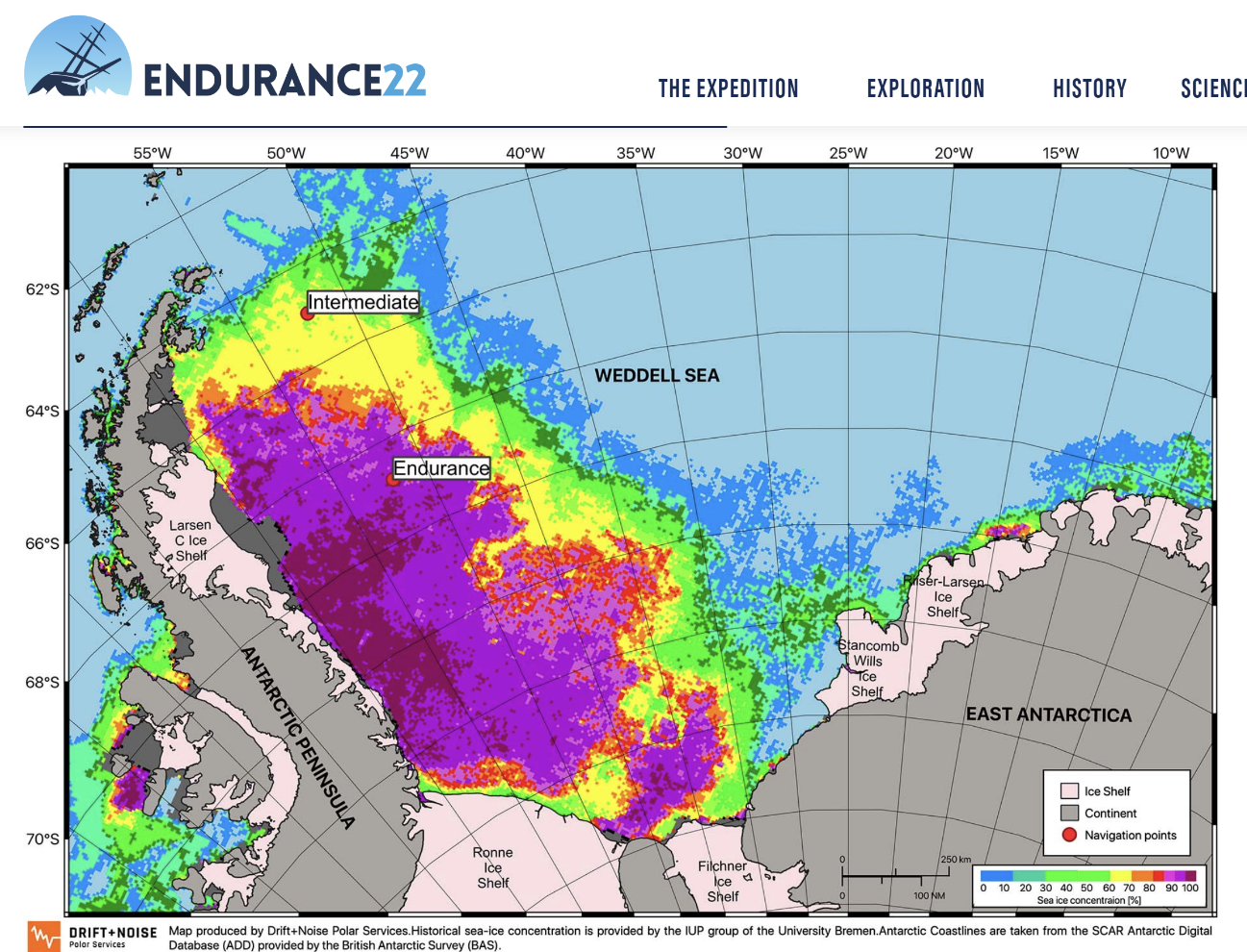 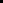 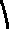 LatitudeLongitudeIce Shelf Feature68 degrees South63 degrees West 78 degrees South55 degrees West78 degrees South40 degrees West73 degrees South16 degrees West